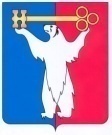 АДМИНИСТРАЦИЯ ГОРОДА НОРИЛЬСКАКРАСНОЯРСКОГО КРАЯПОСТАНОВЛЕНИЕ27.09.2017	     г. Норильск	                   № 402В целях приведения правовых актов Администрации города Норильска в соответствие требованиям Устава муниципального образования город Норильск                  (в редакции решения Норильского городского Совета депутатов от 20.05.2015                             № 24/4-540), ПОСТАНОВЛЯЮ:Внести в Административный регламент предоставления муниципальной услуги по предоставлению информации об очередности предоставления жилых помещений по договору социального найма, утвержденный постановлением Администрации города Норильска от 13.01.2012 №08 (далее -  Регламент №08) следующие изменения:Абзацы четвертый, пятый пункта 5.1 Регламента №08 изложить в следующей редакции:«- начальника Управления жилищного фонда - заместителю Главы города Норильска по городскому хозяйству, Главе города Норильска в Администрацию города Норильска;- заместителя Главы города Норильска по городскому хозяйству - Главе города Норильска в Администрацию города Норильска.»;в абзаце втором пункта 5.4 Регламента №08 слова «заместителя Главы Администрации» заменить словами «заместителя Главы»;Абзац первый пункта 5.8 Регламента №08 изложить в следующей редакции:«5.8. По результатам рассмотрения жалобы начальником Управления жилищного фонда, заместителем Главы города Норильска по городскому хозяйству, Главой города Норильска принимается одно из следующих решений:».Внести в Администраивный регламент предоставления муниципальной услуги по приему заявлений, документов, а также постановке граждан на учет в качестве нуждающихся в жилых помещениях по договору социального найма, утвержденного постановлением Администрации горда Норльска от 13.01.2012 №09 (далее - по тексту Регламент №09), следующие изменения:В абзаце третьем пункта 4.2 Регламента №09 слова « заместителем Руководителя Администрации» заменить словами «заместителем Главы»;в пункте 4.3 Регламента №09 слова «заместитель Руководителя Администрации» в соотвествующих падежах заменить словами «заместитель Главы» в соответствующих падежах;Абзацы четвертый, пятый, шестой пункта 5.1 Регламента №09 изложить в следующей редакции:«- должностных лиц, муниципальных служащих, специалистов Снежногорского территориального управления - заместителю Главы города Норильска по поселку Снежногорск - начальнику Снежногорского территориального управления;- начальника Управления жилищного фонда - заместителю Главы города Норильска по городскому хозяйству, Главе города Норильска в Администарцию города Норильска;- заместителя Главы города Норильска по городскому хозяйству, заместителя Главы города Норильска по поселку Снежногорск - начальника Снежногорского территориального управления - Главе города Норильска в Администарцию города Норильска.»;в абзаце втором пункта 5.4 Регламента №09 слова «заместителя Главы Администрации» заменить словами «заместителя Главы»;абзац первый пункта 5.8 Регламента №09  изложить в следующей редакции:«5.8. По результатам рассмотрения жалобы начальником Управления жилищного фонда, заместителем Главы города Норильска по городскому хозяйству, заместителем Главы города Норильска по поселку Снежногорск - начальником Снежногорского территориального управления, Главой города Норильска принимается одно из следующих решений:».Административный регламент предоставления муниципальной услуги по предоставлению единовременной доплаты к социальной выплате на приобретение жилых помещений, утвержденный Постановлением Администрации города Норильска от 12.09.2012 №281 (далее по тексту - Регламент №281), следующие изменения:В пункте 3.3.1, 3.3.2, 3.4, 4.5 Регламента №281 слова «заместитель Руководителя Администрации» в соответствующих падежах заменить словами «заместитель Главы» в соответствующих падежах;абзацы третий, четвертый, пятый пункта 5.1 регламента №281 изложить в следюущей редакции:«- должностных лиц (кроме начальника Управления), муниципальных служащих, специалистов Управления - начальнику Управления;- начальника Управления - заместителю Главы города Норильска по городскому хозяйству, Главе города Норильска в Администрацию города Норильска;- заместителя Главы города Норильска по городскому хозяйству – Главе города Норильска в Администрацию города Норильска.»;3.3. в абзаце втором, третьем пункта 5.4 Регламента №281 слова «заместителя Руководителя Администрации» заменить словами «заместителя Главы города Норильска по городскому хозяйству», слова «заместителя Руководителя Администарции» словами «заместителя Главы» соотвественно.Внести в Административный регламент предоставления муниципальной услуги по предоставлению информации о перечне жилых помещений жилищного фонда коммерческого использования, предназначенных для предоставления в аренду, утвержденный постановлением Администрации города Норильска от 01.03.2013 №67 (далее по тексту - Регламент № 67), следующие изменения:Абзацы третий, четвертый пункта 5.1 Регламента №67 изложить в следующей редакции:«- должностных лиц (кроме начальника Управления жилищного фонда), муниципальных служащих, специалистов - начальнику Управления жилищного фонда;- начальника Управления жилищного фонда - заместителю Главы города Норильска по городскому хозяйству, Главе города Норильска в Администарцию города Норильска;»;4.2. дополнить пункт 5.1 Регламнета №67 абзацем пятым следующего содержания:«-заместителя Главы города Норильска по городскому хозяйству – Главе города Норильска в Администрацию города Норильска.»;4.3. абзац первый пункта 5.8 Регламента №67 изложить в следующей редакции:«5.8. По результатам рассмотрения жалобы начальником Управления жилищного фонда, Заместителем Главы города Норильска по городскому хозяйству, Главой города Норильска принимается одно из следующих решений:».Внести в Административный регламент предоставления муниципальной услуги по предоставлению нанимателю жилого помещения по договору социального найма жилого помещения меньшего размера взамен занимаемого жилого помещения, утвержденный Постановлением Администрации города Норильска от 12.03.2013                      №80 (далее по тексту - Регламент №80), следующие изменения:Абзацы третий, четвретый, пятый пункта 5.1 регламента №80 изложить в следующей редакции:«- должностных лиц (кроме начальника Управления жилищного фонда), муниципальных служащих, специалистов - начальнику Управления жилищного фонда;- начальника Управления жилищного фонда - заместителю Главы города Норильска по городскому хозяйству, Главе города Норильска в Администрацию города Норильска;- заместителя Главы города Норильска по городскому хозяйству - Главе города Норильска в Администрацию города Норильска.»;5.2. в абзаце втором пункта 5.4 Регламнета №80 слова «заместителя Главы Администрации» заменить словом «заместителя Главы города Норильска по городскому хозяйству»;5.3. абзац первый пункта 5.8 Регламента №80 излоэить в следующей редакции:«5.8. По результатам рассмотрения жалобы начальником Управления жилищного фонда, заместителем Главы города Норильска по городскому хозяйству, Главой города Ноирльска принимается одно из следующих решений:».Внести в Административный регламент предоставления муниципальной услуги по оформлению документов по обмену жилыми помещениями, занимаемыми гражданами на условиях договоров социального найма, утвержденный Постановлением Администрации города Норильска от 12.03.2013 №81 (далее по тексту - Регламент                  №81), следующие изменения:Абзацы третий, четвертый пункта 5.1 Регламента №81 изложить в следующей редакции:«- должностных лиц (кроме начальника Управления жилищного фонда), муниципальных служащих, специалистов - начальнику Управления жилищного фонда;- начальника Управления жилищного фонда - заместителю Главы города Норильска по городскому хозяйству, Главе города Норильска  в Администрацию города Норильска;»;6.2. дополнить пункт 5.1 Регламента №81 абзацем пятым следующего содержания:«- заместителя Главы города Норильска по городскому хозяйству – Главе города Норильска в Администарцию города Норильска.»;6.3. Абзац первый пункта 5.8 слова Регламента №81  изложить в следующей редакции:«5.8. По результатам рассмотрения жалобы начальником Управления жилищного фонда, заместителем Главы города Норильска по городскому хозяйству, Главой города Норильска принимается одно из следующих решений:».Внести в Административный регламент предоставления муниципальной услуги по предоставлению жилых помещений маневренного фонда муниципального жилищного фонда, утвержденный Постановлением Администрации города Норильска от 12.03.2013 №82 (далее по тексту - Регламент №82), следующие изменения:В абзаце третьем пункта 2.3 Регламента №82 слова «Руководителем Администрации» заменить словом «Главой» ;Абзацы третий, четвретый, пятый пунта 5.1 Регламента №82 изложить в следующей редакции:«- должностных лиц (кроме начальника Управления жилищного фонда), муниципальных служащих, специалистов - начальнику Управления жилищного фонда;- начальника Управления жилищного фонда - заместителю Главы города Норильска по городскому хозяйству, Главе города Норильска в Администрацию города Норильска;- заместителя Главы города Норильска по городскому хозяйству – Главе города Норильска в Администрацию города Норильска.»;7.3. в абзаце втором пункта 5.4 Регламента №82 слова «заместителя Руководителя Администрации» заменить словами «заместителя Главы города Норильска по городскому хозяйству»;7.4.  абзац первый пункта 5.8 Регламента №82 изложить в следующей редакции:«5.8. По результатам рассмотрения жалобы начальником Управления жилищного фонда, заместителем Главы города Норильска по городскому хозяйству, Главой города Норильска принимается одно из следующих решений:».Внести в Административный регламент предоставления муниципальной услуги по предоставлению жилых помещений специализированного жилищного фонда муниципального образования город Норильск по договору найма служебных жилых помещений, утвержденный постановлением Администрации города Норильска от 12.03.2013 №83 (далее по тексту - Регламент №83), следующие изменения:В абзаце третьем пункта 2.3 Регламента №83 слова «Руководителем Администрации» заменить словом «Главой»;в абзацах пятом, седьмом пункта 2.5 Регламента №83 слова «руководитель Администрации» заменить словом «Главой»;в пунктах 3.3.3, 3.5.4, 3.5.5, 3.5.6, 3.5.7 Регламента №83 слова «Руководитель Администарции» в соответствующих падежах заменить словом «Глава» в соотвествующих падежах;абзацы третий, четвретый пункта 5.1 Регламента №83 изложить в следуюбщей редакции:«- должностных лиц (кроме начальника Управления жилищного фонда), муниципальных служащих, специалистов - начальнику Управления жилищного фонда;- начальника Управления жилищного фонда - заместителю Главы города Норильска по городскому хозяйству, Главе города Норильска  в Администрацию города Норильска;»;8.5. дополнить пункт 5.1 Регламента №83 абзацем пятым следующего содержания:«- заместителя Главы города Норильска по городскому хозяйству – Главе города Норильска в Администарцию города Норильска.»;8.6. абзац первый пункта 5.8 регламента №83 изложить в следующей редакции:«5.8. По результатам рассмотрения жалобы начальником Управления жилищного фонда, заместителем Главы города Норильска по городскому хозяйству, Главой города Норильска принимается одно из следующих решений:».Внести Административный регламент предоставления муниципальной услуги по предоставлению жилых помещений специализированного жилищного фонда муниципального образования город Норильск по договору найма жилого помещения в муниципальном общежитии, утвержденный Постановлением Администрации города Норильска от 12.03.2013 №84 (далее по тексту - Регламент №84), следующие изменения:В абзаце третьем пункта 2.3 Регламента №84 слова «Руководителем Администрации» заменить словом «Главой»;в подпункте «и» пункта 2.7, пункте 3.3.10 Регламента №84 слова «Руководителем Администрации» заменить словом «Главой»;абзацы третий, четвретый, пятый пункта 5.1 регламента №84 изложить в следующей редакции:«- должностных лиц (кроме начальника Управления жилищного фонда), муниципальных служащих, специалистов - начальнику Управления жилищного фонда;- начальника Управления жилищного фонда - заместителю Главы города Норильска по городскому хозяйству, Главе города Норильска в Администрацию города Норильска;- заместителя Главы города Норильска по городскому хозяйству – Главе города Норильска в Администрацию города Норильска.»;9.4. в абзаце втором пункта 5.4 Регламента №84 слова «заместителя Руководителя Администрации» заменить словами «заместителя Главы города Норильска по городскому хозяйству»;9.5. абзац первый пункта 5.8 Регламента №84 изложить в следующей редакции:«5.8. По результатам рассмотрения жалобы начальником Управления жилищного фонда, заместителем Главы города Ноирльска по городскому хозяйству, Главой города Норильска принимается одно из следующих решений:».Административный регламент предоставления муниципальной услуги по передаче жилого помещения в собственность граждан, утвержденный постановлением Администрации города Норильска от 12.03.2013 №85 (далее по тексту - Регламент №85) следующие изменения:В абзацах третьем, четвертом пункта 5.1 Регламента №85 слова «заместитель Руководителя Администрации» в соответствующих падежах заменить словами «заместитель Главы» в соответствующих падежах;в абзаце четвертом пункта 5.1 Регламента №85 слова «руководителю Администрации» заменить словом «Главе»;дополнить пункт 5.1 Регламента №85 абзацем пятым следующего содержания:«- заместителя Главы города Норильска по городскому хозяйству – Главе города Норильска в Администарцию города Норильска.»;абзац первый пункта 5.8 Регламента №85 изложить в следующей редакции:«5.8. По результатам рассмотрения жалобы начальником Управления жилищного фонда, Заместителем Главы города Норильска по городскому хозяйству, Главой города Норильска принимается одно из следующих решений:».Внести в Административный регламент предоставления муниципальной услуги по расторжению договора о передаче жилого помещения в собственность граждан, утвержденный постановлением Администрации города Норильска от 12.03.2013 №86 (далее по тексту - Регламент №86), следующие изменения:Абзацы третий, четвертый пункта 5.1 Регламента №86 изложить в следующей редакции:«-  должностных лиц (кроме начальника Управления жилищного фонда), муниципальных служащих, специалистов - начальнику Управления жилищного фонда;- начальника Управления жилищного фонда - заместителю Главы города Норильска по городскому хозяйству, Главе города Норильска в Администрацию города Норильска;»;	11.2. дополнить пункт 5.1 Регламента №86 абзацем пятым следующего содержания:«- заместителя Главы города Норильска по городскому хозяйству – Главе города Норильска в Администарцию города Норильска.»;11.3. абзац первый пункта 5.8 Регламента №86 изложить в следующей редакции:«5.8. По результатам рассмотрения жалобы начальником Управления жилищного фонда, Заместителем Главы города Норильска по городскому хозяйству, Главой города Норильска принимается одно из следующих решений:».Внести в Административный регламент предоставления муниципальной услуги по выдаче заверенных копий документов (ордер, выписка из решения жилищной комиссии муниципального образования город Норильск, выписка из протокола заседания жилищной комиссии, договор социального найма жилых помещений, договор найма специализированного жилищного фонда, договор найма жилых помещений коммерческого использования, договор аренды, договор передачи жилого помещения в собственность), утвержденный постановлением Администрации города Норильска                 от 12.03.2013 №87 (далее по тексту - Регламент № 87), следующие изменения:Абзацы третий, четвретый пункта 5.1 Регламента №87 изложить в следующей редакции:«- должностных лиц (кроме начальника Управления жилищного фонда), муниципальных служащих, специалистов - начальнику Управления жилищного фонда;- начальника Управления жилищного фонда - заместителю Главы города Норильска города Норильска по городскому хозяйству, Главе города Норильска в Администрацию города Норильска;»;12.2. дополнить пункт 5.1 Регламента №87 абзацем пятым следующего содержания:«- заместителя Главы города Норильска по городскому хозяйству – Главе города Норильска в Администарцию города Норильска.»;12.3. абзац первый пункта 5.8 Регламента №87 изложить в следующей редакции:«5.8. По результатам рассмотрения жалобы начальником Управления жилищного фонда, заместителем Главы города Норильска по городскому хозяйству, Главой города Норильска принимается одно из следующих решений:».Внести в Административный регламент предоставления муниципальной услуги по предоставлению нанимателю жилого помещения по договору социального найма другого благоустроенного жилого помещения по договору социального найма в связи с признанием занимаемого им жилого помещения непригодным для проживания или признание жилого помещения, подлежащего капитальному ремонту, реконструкции или перепланировке, а также при признании многоквартирного дома, в котором расположено жилое помещение, подлежащим сносу или реконструкции, или признание многоквартирного дома, подлежащим реконструкции или капитальному ремонту, утвержденный постановлением Администрации города Норильска от 02.04.2013 №116 (далее по тексту - Регламент №116), следующие изменения:В абзаце четвером пункта 2.5, пункте 3.3.6 Регламента №116 слова «Руководитель Администрации» в соответствующих падежах заменить словом «Глава» в соответствующих падежах;Абзацы третий, четвертый, пятый пункта 5.1 Регламента №116 изложить в следующей редакции:«- должностных лиц (кроме начальника Управления жилищного фонда), муниципальных служащих, специалистов - начальнику Управления жилищного фонда;- начальника Управления жилищного фонда - заместителю Главы города Норильска по городскому хозяйству, Главе города Норильска в Администрацию города Норильска;- заместителя Главы города Норильска по городскому хозяйству - Главе города Норильска в Администрацию города Норильска.»;13.3. в абзаце втором пункта 5.4 Регламента №116 слова «заместителя Главы Администрации» заменить словами «заместителя Главы города Норильска по городскому хозяйству»;	13.4. абзац первый пункта 5.8 Регламента №116 изложить в следующей редакции:«5.8. По результатам рассмотрения жалобы начальником Управления жилищного фонда, заместителем Главы города Норильска по городскому хозяйству, Главой города Норильска принимается одно из следующих решений:».Внести в Административный регламент предоставления муниципальной услуги по предоставлению жилых помещений муниципального жилищного фонда коммерческого использования по договору найма жилых помещений коммерческого использования, утвержденный постановлением Администрации города Норильска от 15.04.2013 №137 (далее по тексту - Регламент №137), следующие изменения:В пунктах 2.3, 3.2.3, 3.3.4.1, 3.3.4.2, 3.3.5.1, 3.3.5.2, 3.4.1, 3.4.2 Регламента №137 слова «руководитель Администрации» в соответствующих падежах заменить словом «Глава» в соответствующих падежах;Абзацы третий, четвретый пункта 5.1 Регламента №137 изложить в следующей редакции:«- должностных лиц (кроме начальника Управления жилищного фонда), муниципальных служащих, специалистов - начальнику Управления жилищного фонда;- начальника Управления жилищного фонда - заместителю Главы города Норильска по городскому хозяйству, Главе города Норильска в Администрацию города Норильска;»;14.3. дополнить пункт 5.1 Регламента №137 абзацем пятым следующего содержания:«- заместителя Главы города Норильска по городскому хозяйству – Главе города Норильска в Администарцию города Норильска.»;14.4. абзац первый пункта 5.8 Регламента №137 изложить в следующей редакции:«5.8. По результатам рассмотрения жалобы начальником Управления жилищного фонда, заместителем Главы города Норильска по городскому хозяйству, Главой города Норильска принимается одно из следующих решений:».Внести в Административный регламент предоставления муниципальной услуги по заключению договора аренды жилых помещений на новый срок без проведения торгов, утвержденный постановлением Администрации города Норильска от 17.04.2013 №145 (далее по тексту - Регламент №145), следующие изменения:В абзаце третьем пункта 2.3, абзацах четвертом, пятом, шестом пункта 2.5, пунктах 3.3.3, 3.3.5, 3.3.6, 3.3.7 Регламента №145 слова «Руководителем Администрации» заменить словом «Главой»;В пункте 3.3.4 Регламента №145 слова «руководителем Администрации» заменить словом «Главой»;Абзацы третий, четвретый, пятый пункта 5.1 Регламента №145 изложить в следующей редакции:«- должностных лиц (кроме начальника Управления жилищного фонда), муниципальных служащих, специалистов - начальнику Управления жилищного фонда;- начальника Управления жилищного фонда - заместителю Главы города Норильска по городскому хозяйству, Главе города Норильска в Администрацию города Норильска;- заместителя Главы города Норильска по городскому хозяйству – Главе города Норильска в Администрацию города Норильска.»;15.4. абзац первый пункта 5.8 Регламента №145 изложить в следующей редакции:«5.8. По результатам рассмотрения жалобы начальником Управления жилищного фонда, заместителем Главы города Норильска по городскому хозяйству, Главой города Норильска принимается одно из следующих решений:».Внести в Административный регламент предоставления муниципальной услуги по предоставлению жилых помещений муниципального жилищного фонда коммерческого использования в аренду без проведения торгов, утвержденный постановлением Администрации города Норильска от 17.04.2013 №146 (далее по тексту – Регламент № 146), следующие изменения:В абзаце третьем пункта 2.3, абзацах четвретом, пятом, шестом пункта 2.5, пунктах 3.3.5, 3.3.6, 3.3.7 Регламента №146 слова «Руководителем Администарции» заменить словом «Главой»;в пунктах 3.3.3, 3.3.4 Регламента №146 слова «руководителем Администрации» заменить словом «Главой»;абзацы третий, четвретый, пятый пункта 5.1 Регламента №146 изложить в следующей редакции:«- должностных лиц (кроме начальника Управления жилищного фонда), муниципальных служащих, специалистов - начальнику Управления жилищного фонда;- начальника Управления жилищного фонда - заместителю Главы города Норильска по городскому хозяйству, Главе города Норильска  в Администрацию города Норильска;- заместителя Главы города Норильска по городскому хозяйству – Главе города Норильска в Администрацию города Норильска.»;16.4. в абзаце втором пункта 5.4 Регламента №146 слова «заместителя Руководителя Администрации» заменить словами «заместителя Главы»;16.5. абзац первый пункта 5.8 Регламента №146 изложить в следующей редакции:«5.8. По результатам рассмотрения жалобы начальником Управления жилищного фонда, заместителем Главы города Норильска по городскому хозяйству, Главой города Норильска принимается одно из следующих решений:».Внести в Административный регламент предоставления муниципальной услуги по предоставлению информации (выписки) из Реестра собственности муниципального образования город Норильск в отношении жилых помещений, утвержденный постановлением Администрации города Норильска от 08.05.2013 №190 (далее по тексту - Регламент №190), следующие изменения:Абзацы третий, четвертый пункта 5.1 Регламента №190 изложить в следующей редакции:«- должностных лиц (кроме начальника Управления жилищного фонда), муниципальных служащих, специалистов - начальнику Управления жилищного фонда;- начальника Управления жилищного фонда - заместителю Главы города Норильска по городскому хозяйству, Главе города Норильска в Администрацию города Норильска;»;17.2. дополнить пункт 5.1 Регламента №190 абзацем пятым следующего содержания:«- заместителя Главы города Норильска по городскому хозяйству – Главе города Норильска в Администарцию города Норильска.»;17.3. абзац первый пункта 5.8 Регламента №190 изложить в следующей редакции:«5.8. По результатам рассмотрения жалобы начальником Управления жилищного фонда, заместителем Главы города Норильска по городскому хозяйству, Главой города Норильска принимается одно из следующих решений:».Внести в Административный регламент предоставления муниципальной услуги по принятию решения об организации аукциона по предоставлению жилых помещений муниципального жилищного фонда коммерческого использования в аренду, утвержденный Постановлением Администрации города Норильска от 28.08.2013 №392 (далее по тексту - Регламент№ 392), следующие изменения:Абзацы третий, четвертый, пятый пункта 5.1 Регламента №392 изложить в следующей редакции:«- должностных лиц (кроме начальника Управления жилищного фонда), муниципальных служащих, специалистов - начальнику Управления жилищного фонда;- начальника Управления жилищного фонда - заместителю Главы города Норильска по городскому хозяйству, Главе города Норильска в Администрацию города Норильска;- заместителя Главы города Норильска по городскому хозяйству – Главе города Норильска в Администрацию города Норильска.»;18.2. в абзаце втором пункта 5.4 Регламаента №392 слова «заместителя Руководителя Администрации» заменить словами «заместителя Главы города Норильска по городскому хозяйству»;18.3. абзац первый пункта 5.8 Регламнета №392 изложить в следующей редакции:«5.8. По результатам рассмотрения жалобы начальником Управления жилищного фонда, заместителем Главы города Норильска по городскому хозяйству, Главой города Норильска принимается одно из следующих решений:».Внести в Административный регламент предоставления муниципальной услуги по обмену жилых помещений при изъятии земельного участка для муниципальных нужд, на котором расположен многоквартирный дом, признанный аварийным и подлежащий сносу или реконструкции, утвержденный постановлением Администрации города Норильска от 10.10.2013 № 438 (далее по тексту - Регламент №438), следующие изменения:В абзаце третьем пункта 2.5 Регламента №438 слова «Руководителем Администрации» заменить словом «Главой»;абзацы третий, четвертый, пятый пункта 5.1 Регламента №438 изложить в следующей редакции:«- должностных лиц (кроме начальника Управления жилищного фонда), муниципальных служащих, специалистов - начальнику Управления жилищного фонда;- начальника Управления жилищного фонда - заместителю Главы города Норильска по городскому хозяйству, Главе города Норильска в Администрацию города Норильска;- заместителя Главы города Норильска по городскому хозяйству – Главе города Норильска в Администрацию города Норильска.»;19.3. в абзаце втором пункта 5.4 Регламаента №438 слова «заместителя Руководителя Администрации» заменить словами «заместителя Главы города Норильска по городскому хозяйству»;19.4. абзац первый пункта 5.8 Регламнета №438 изложить в следующей редакции:«5.8. По результатам рассмотрения жалобы начальником Управления жилищного фонда, заместителем Главы города Норильска по городскому хозяйству, Главой города Норильска принимается одно из следующих решений:».20. Опубликовать настоящее постановление в газете «Заполярная правда» и разместить его на официальном сайте муниципального образования город Норильск.21. Настоящее постановление вступает в силу с даты его подписания.Глава города Норильска	Р.В. АхметчинО внесении изменений в отдельные нормативные правовые акты Администрации города Норильска О внесении изменений в отдельные нормативные правовые акты Администрации города Норильска 